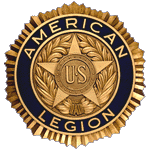 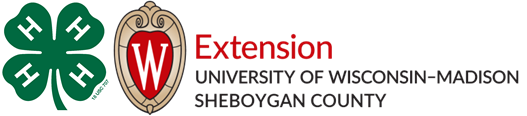 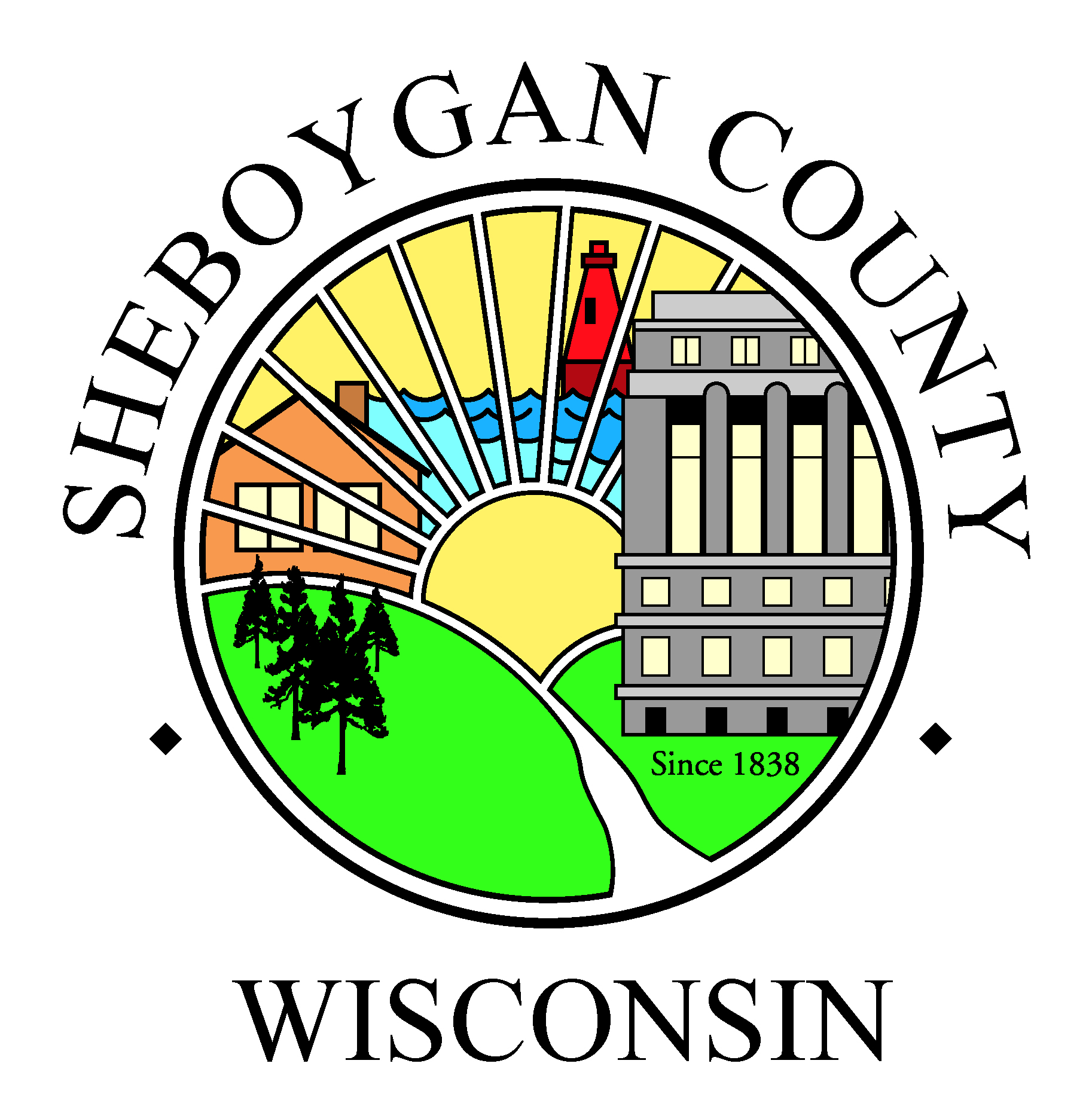 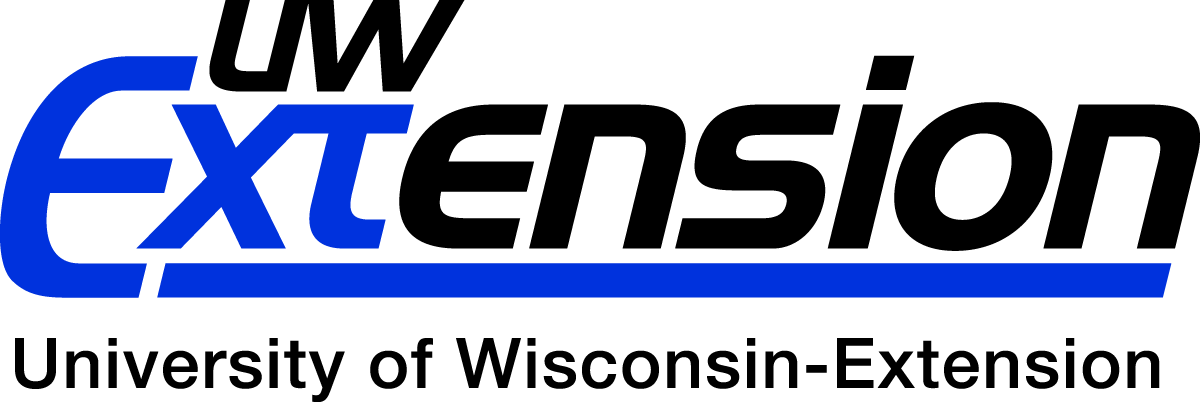 Sheboygan County YOUTH GOVERNMENT DAY DRAFT SCHEDULE                         April 15, 2020Sheboygan County YOUTH GOVERNMENT DAY DRAFT SCHEDULE                         April 15, 2020Sheboygan County YOUTH GOVERNMENT DAY DRAFT SCHEDULE                         April 15, 2020Sheboygan County YOUTH GOVERNMENT DAY DRAFT SCHEDULE                         April 15, 2020Sheboygan County YOUTH GOVERNMENT DAY DRAFT SCHEDULE                         April 15, 20208:15 AMPlan to Arrive in Sheboygan by 8:15 a.mPlan to Arrive in Sheboygan by 8:15 a.mPlan to Arrive in Sheboygan by 8:15 a.mPlan to Arrive in Sheboygan by 8:15 a.m8:30-9:00 AMHuman Resources to provide overview of Sheboygan County (10 min) Chairperson Tom Wegner to provide overview of the County Clerk’s Office and of the County Board of Supervisors (10 min)Human Resources to provide overview of Sheboygan County (10 min) Chairperson Tom Wegner to provide overview of the County Clerk’s Office and of the County Board of Supervisors (10 min)Human Resources to provide overview of Sheboygan County (10 min) Chairperson Tom Wegner to provide overview of the County Clerk’s Office and of the County Board of Supervisors (10 min)Human Resources to provide overview of Sheboygan County (10 min) Chairperson Tom Wegner to provide overview of the County Clerk’s Office and of the County Board of Supervisors (10 min)Session 19:10-10:20 AMSheboygan County Game of Life Admin Building Room 302Health and Human ServicesCandor in the CourtroomBranch III CourtroomHonorable Angela Sutkiewicz, Branch III Judge---------------------------------------District AttorneyJoel Urmanski, District Attorney To Serve and Protect:County Board RoomTodd Richter, Vet. Services Cory Roeseler, Sheriff10:30-11:00 AMTravel to PlymouthTravel to PlymouthTravel to PlymouthSession 211:00-12:10 PMSheboygan County Healthcare Center Rocky KnollSafe and Reliable TransportationSheboygan County Transportation CenterConserving our Natural ResourcesAaron Brault & Tyler Betry, Planning and ConservationConserving our Natural ResourcesAaron Brault & Tyler Betry, Planning and ConservationConserving our Natural ResourcesAaron Brault & Tyler Betry, Planning and Conservation12:00-12:30 PMLUNCH County Administrator Adam PayneLUNCH County Administrator Adam PayneLUNCH County Administrator Adam PayneSession 312:40 -1:50 PMCareer and Job Availability, Training and Education Sheboygan County Human Resources and Sheboygan INSPIREPanel Discussion and Resource FairCareer and Job Availability, Training and Education Sheboygan County Human Resources and Sheboygan INSPIREPanel Discussion and Resource FairCareer and Job Availability, Training and Education Sheboygan County Human Resources and Sheboygan INSPIREPanel Discussion and Resource Fair2:00 PMDeparture from PlymouthDeparture from PlymouthDeparture from Plymouth